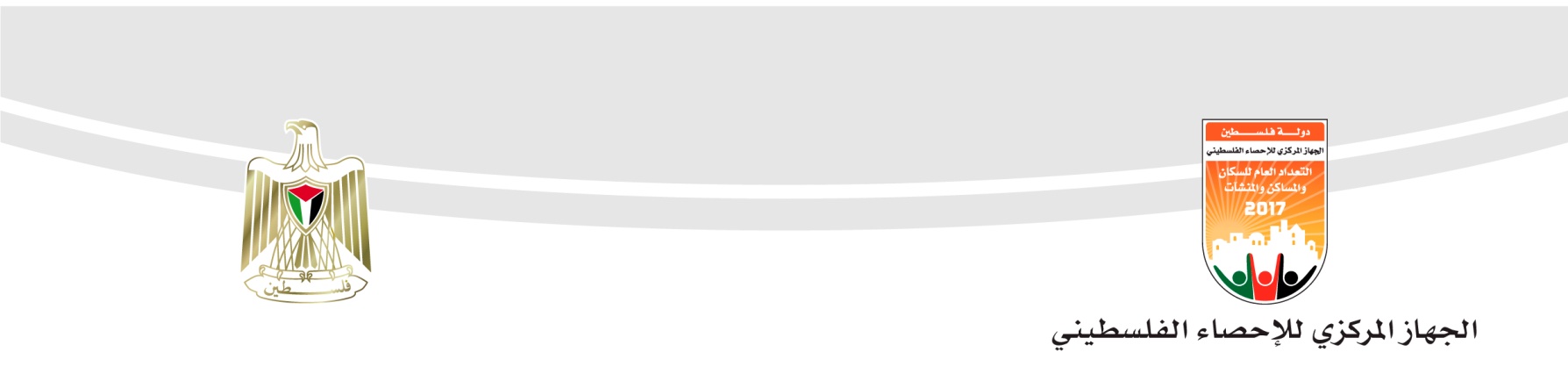 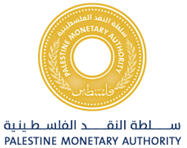 الإحصاء الفلسطيني وسلطة النقد الفلسطينية يعلنان النتائج الأولية لوضع الاستثمار الدولي والدين الخارجي لفلسطين للربع الثاني 2017أصدر الجهاز المركزي للإحصاء الفلسطيني وسلطة النقد الفلسطينية النتائج الأولية لوضع الاستثمار الدولي والدين الخارجي لفلسطين كما هي في نهاية الربع الثاني 2017، وذلك ضمن الإصدار الدوري لوضع الاستثمار الدولي وإحصاءات الدين الخارجي لفلسطين، والذي يمثل استمراراً للجهود المشتركة التي تقوم بها المؤسستان. وقد أشارت النتائج الأولية لوضع الاستثمار الدولي والدين الخارجي لفلسطين إلى أن أرصدة استثمارات الاقتصاد الفلسطيني الموظفة خارج فلسطين حتى نهاية الربع الثاني من العام 2017 قد فاقت أرصدة الاستثمارات الخارجية الموظفة في الاقتصاد الفلسطيني (الأصول الخارجية – الالتزامات الأجنبية) بقيمة بلغت 1,102 مليون دولار أمريكي. وقد استحوذت الإيداعات النقدية المحلية في البنوك الخارجية، إضافة إلى النقد الأجنبي الموجود في الاقتصاد الفلسطيني على النصيب الأكبر وبما نسبته 63% من إجمالي قيمة الأصول الخارجية.فقد أظهرت النتائج إلى أن إجمالي أرصدة أصول الاقتصاد الفلسطيني المستثمرة في الخارج قد بلغ 6,204 مليون دولار أمريكي، موزعة بين استثمار أجنبي مباشر بنسبة 6.3%، واستثمارات حافظة 19%، واستثمارات أخرى (أهمها العملة والودائع) 67.3%، وأصول احتياطية 7.4%. أما على المستوى القطاعي، فقد شكلت الاستثمارات الخارجية لقطاع البنوك 75.2% من إجمالي الأصول الخارجية للاقتصاد الفلسطيني.في المقابل بلغ إجمالي أرصدة الخصوم الأجنبية (الالتزامات) على الاقتصاد الفلسطيني (أرصدة غير المقيمين المستثمرة في فلسطين) حوالي 5,102 مليون دولار أمريكي، توزعت بين استثمار أجنبي مباشر بنسبة 50%، واستثمارات حافظة 13.8%، واستثمارات أخرى (أهمها القروض والودائع من الخارج) 36.2%. وعلى المستوى القطاعي، فقد شكلت الاستثمارات الأجنبية في قطاع البنوك حوالي 38.4% من إجمالي الخصوم الأجنبية على الاقتصاد الفلسطيني. كما أشارت النتائج الأولية إلى أن إجمالي رصيد الدين الخارجي على الاقتصاد الفلسطيني قد بلغ حوالي 1,854 مليون دولار أمريكي. موزعة بين دين على القطاع الحكومي بنسبة 55%، وقطاع البنوك 40.9%، والقطاعات الأخرى (الشركات المالية غير المصرفية، والشركات غير المالية، والمؤسسات الأهلية، والأسر المعيشية) بنسبة 3.8%، والاقتراض بين الشركات التابعة والمنتسبة بنسبة 0.3%.تجدر الإشارة إلى أن وضع الاستثمار الدولي يمثل سجلاً لأرصدة استثمارات المقيمين في فلسطين (الأفراد والشركات والحكومة) المستثمرة في الخارج تحت مسمى (الأصول) من جهة، وأرصدة الاستثمارات المملوكة للمقيمين خارج فلسطين (الأفراد والشركات والحكومات) والمستثمرة في فلسطين تحت مسمى (الخصوم) من جهة أخرى.  وتقسم هذه الأصول والخصوم (استناداً إلى "دليل إعداد ميزان المدفوعات" الطبعة الخامسة والصادر عن صندوق النقد الدولي عام 1993) إلى استثمار مباشر (استثمار بـ10% فأكثر من رأسمال مؤسسة غير مقيمة)، واستثمارات حافظة (استثمار بأقل من 10% من رأسمال مؤسسة غير مقيمة إضافة إلى الاستثمار في السندات)، واستثمارات أخرى (أرصدة الائتمانات التجارية، والقروض، والعملة والودائع وأي أصول أو خصوم أخرى)، إضافة إلى الأصول الاحتياطية التي تعرف على أنها الأرصدة التي تحتفظ بها البنوك المركزية/ سلطات النقد لمعالجة الاختلالات في ميزان المدفوعات، والتي تندرج ضمن جانب الأصول فقط. أما الدين الخارجي فيمثل سجلاً لأرصدة الدين المستحقة على قطاعات الاقتصاد الفلسطيني لصالح غير المقيمين، بما في ذلك القروض من غير المقيمين وودائع غير المقيمين المودعة في القطاع المصرفي في فلسطين، والسندات الفلسطينية المشتراة من قبل غير المقيمين، ومعاملات الدين التي تتم بين الشركات غير المقيمة وتلك التابعة والمنتسبة في فلسطين، وأية التزامات أخرى على الاقتصاد الفلسطيني غير التي ذكرت. ويتم الحصول على بيانات الدين الخارجي من جانب الخصوم في منظومة وضع الاستثمار الدولي (بنود الدين)، وذلك استناداً إلى دليل إحصاءات الدين الخارجي الصادر عن صندوق النقد الدولي عام 2003، والمتوائم مع دليل ميزان المدفوعات ووضع الاستثمار الدولي الطبعة الخامسة.لمزيد من التفاصيل، يرجى الاتصال على:جدول 1: رصيد وضع الاستثمار الدولي للقطاعات الاقتصادية في فلسطين، (نهاية الربع الثاني 2017 )القيمة بالمليون دولار أمريكيجدول 2: إجمالي رصيد الدين الخارجي على القطاعات الاقتصادية في فلسطين، (نهاية الربعين الأول والثاني من العام 2017)القيمة بالمليون دولار أمريكي سلطة النقد الفلسطينيةأو علىالجهاز المركزي للإحصاء الفلسطينيص ب.  452، رام الله – فلسطين.ص.ب.  1647، رام الله - فلسطينهاتف: ( 970/972) 2  2415250هاتف: ( 970/972) 2  2982700فاكس: ( 970/972) 2  2409922فاكس: ( 970/972) 2  2982710هاتف مجاني: 1800300300بريد إلكتروني:    info@pma.psبريد إلكتروني:    diwan@pcbs.gov.psصفحة إلكترونية:  http:www.pma.psصفحة إلكترونية:  http://www.pcbs.gov.psصدر بتاريخ: 26/09/2017القطاع الاقتصاديالأرصدة حسب نوعالاستثمارقطاع السلطات النقدية(سلطة النقد)القطاع الحكوميقطاع البنوكالقطاعات الأخرىالقطاعات الأخرىالمجموعالقطاع الاقتصاديالأرصدة حسب نوعالاستثمارقطاع السلطات النقدية(سلطة النقد)القطاع الحكوميقطاع البنوكقطاع الشركات المالية غير المصرفية وقطاع الشركات غير المالية وقطاع المؤسسات الأهليةقطاع الأسر المعيشيةالمجموعوضع الاستثمار الدولي (صافي)*798-9912,704-526-8831,102مجموع الأصول الخارجية798304,663649646,204الاستثمار الأجنبي المباشر في الخارج00034643389استثمارات الحافظة في الخارج104092814601,178الاستثمارات الأخرى في الخارج:235303,735157214,178منها: عملة وودائع**23503,6550213,911الأصول الاحتياطية4590000459مجموع الخصوم الأجنبية01,0211,9591,1759475,102الاستثمار الأجنبي المباشر في فلسطين008677379472,551استثمارات الحافظة الأجنبية في فلسطين003343680702الاستثمارات الأخرى الأجنبية في فلسطين:01,0217587001,849منها: قروض من الخارج01,02104301,064منها: عملة وودائع***0075800758ملاحظات البيانات في الجدول أعلاه مقربة لأقرب عدد صحيح.البيانات لا تشمل قيمة الأراضي المملوكة لغير المقيمين. * وضع الاستثمار الدولي (صافي): يساوي مجموع الأصول الخارجية مطروحاً منها مجموع الخصوم الأجنبية.** عملة وودائع: الإيداعات المحلية في البنوك الخارجية، إضافة إلى النقد الأجنبي الموجود في الاقتصاد الفلسطيني.*** عملة وودائع: تشمل ودائع غير المقيمين المودعة في البنوك المقيمة.ملاحظات البيانات في الجدول أعلاه مقربة لأقرب عدد صحيح.البيانات لا تشمل قيمة الأراضي المملوكة لغير المقيمين. * وضع الاستثمار الدولي (صافي): يساوي مجموع الأصول الخارجية مطروحاً منها مجموع الخصوم الأجنبية.** عملة وودائع: الإيداعات المحلية في البنوك الخارجية، إضافة إلى النقد الأجنبي الموجود في الاقتصاد الفلسطيني.*** عملة وودائع: تشمل ودائع غير المقيمين المودعة في البنوك المقيمة.ملاحظات البيانات في الجدول أعلاه مقربة لأقرب عدد صحيح.البيانات لا تشمل قيمة الأراضي المملوكة لغير المقيمين. * وضع الاستثمار الدولي (صافي): يساوي مجموع الأصول الخارجية مطروحاً منها مجموع الخصوم الأجنبية.** عملة وودائع: الإيداعات المحلية في البنوك الخارجية، إضافة إلى النقد الأجنبي الموجود في الاقتصاد الفلسطيني.*** عملة وودائع: تشمل ودائع غير المقيمين المودعة في البنوك المقيمة.ملاحظات البيانات في الجدول أعلاه مقربة لأقرب عدد صحيح.البيانات لا تشمل قيمة الأراضي المملوكة لغير المقيمين. * وضع الاستثمار الدولي (صافي): يساوي مجموع الأصول الخارجية مطروحاً منها مجموع الخصوم الأجنبية.** عملة وودائع: الإيداعات المحلية في البنوك الخارجية، إضافة إلى النقد الأجنبي الموجود في الاقتصاد الفلسطيني.*** عملة وودائع: تشمل ودائع غير المقيمين المودعة في البنوك المقيمة.ملاحظات البيانات في الجدول أعلاه مقربة لأقرب عدد صحيح.البيانات لا تشمل قيمة الأراضي المملوكة لغير المقيمين. * وضع الاستثمار الدولي (صافي): يساوي مجموع الأصول الخارجية مطروحاً منها مجموع الخصوم الأجنبية.** عملة وودائع: الإيداعات المحلية في البنوك الخارجية، إضافة إلى النقد الأجنبي الموجود في الاقتصاد الفلسطيني.*** عملة وودائع: تشمل ودائع غير المقيمين المودعة في البنوك المقيمة.ملاحظات البيانات في الجدول أعلاه مقربة لأقرب عدد صحيح.البيانات لا تشمل قيمة الأراضي المملوكة لغير المقيمين. * وضع الاستثمار الدولي (صافي): يساوي مجموع الأصول الخارجية مطروحاً منها مجموع الخصوم الأجنبية.** عملة وودائع: الإيداعات المحلية في البنوك الخارجية، إضافة إلى النقد الأجنبي الموجود في الاقتصاد الفلسطيني.*** عملة وودائع: تشمل ودائع غير المقيمين المودعة في البنوك المقيمة.القطاع  الاقتصادينهاية الربع الأول 2017نهاية الربع الثاني 2017الحكومة العامة1,0551,021  قصير الأجل8660  طويل الأجل969961السلطات النقدية00  قصير الأجل00  طويل الأجل00البنوك796758  قصير الأجل475393  طويل الأجل321365القطاعات الأخرى6370  قصير الأجل33  طويل الأجل6067الاستثمار المباشر (الاقتراض ما بين الشركات التابعة المنتسبة)35  خصوم الدين لمؤسسات منتسبة00  خصوم الدين لمستثمرين مباشرين35 إجمالي رصيد الدين الخارجي1,9171,854